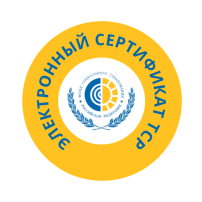 Электронный сертификат – новый сервис обеспечения техническими средствами реабилитации   Электронный сертификат – это запись в реестре, привязанная к номеру карты «МИР». Сервис организован так, что денежные средства, выделенные на покупку, не перечисляются на карту, а резервируются под каждое ТСР в соответствии с ИПРА в бюджете Федеральным казначейством, и напрямую отправляются продавцу при покупке изделия с использованием карты «МИР».   Если Вам понравилось изделие, по цене превышающее номинал сертификата, Вы также можете осуществить покупку, доплатив из собственных средств только разницу в цене.    Если Вам положено несколько видов ТСР, их можно указать в одном заявлении. На каждый вид ТСР будет оформлен отдельный сертификат, но все они будут привязаны к одной карте «МИР».    Сертификат содержит следующую информацию:• вид и количество ТСР, которые можно приобрести;• максимальная цена за единицу ТСР, которую можно оплатить сертификатом;• срок действия сертификата.    Как воспользоваться сервисом?►Найдите в «Каталоге технических средств реабилитации» на сайте ktsr.fss.ru необходимый товар. ►Выбрав изделие в разделе «Карточка товара»:- найдите поставщиков средств реабилитации в своём городе на карте или online-поставщиков, осуществляющих доставку по Вашему адресу;
- сравните цены на необходимый товар в таблице «Ценовые предложения»;- узнайте текущую предельную стоимость электронного сертификата на данный товар в регионе;
- примите решение о необходимости оформления сертификата.   Подайте заявление на сертификат через Единый портал госуслуг gosuslugi.ru или очно в региональном отделении ФСС РФ либо через МФЦ.Электронный сертификат – новый сервис обеспечения техническими средствами реабилитации   Электронный сертификат – это запись в реестре, привязанная к номеру карты «МИР». Сервис организован так, что денежные средства, выделенные на покупку, не перечисляются на карту, а резервируются под каждое ТСР в соответствии с ИПРА в бюджете Федеральным казначейством, и напрямую отправляются продавцу при покупке изделия с использованием карты «МИР».   Если Вам понравилось изделие, по цене превышающее номинал сертификата, Вы также можете осуществить покупку, доплатив из собственных средств только разницу в цене.    Если Вам положено несколько видов ТСР, их можно указать в одном заявлении. На каждый вид ТСР будет оформлен отдельный сертификат, но все они будут привязаны к одной карте «МИР».    Сертификат содержит следующую информацию:• вид и количество ТСР, которые можно приобрести;• максимальная цена за единицу ТСР, которую можно оплатить сертификатом;• срок действия сертификата.    Как воспользоваться сервисом?►Найдите в «Каталоге технических средств реабилитации» на сайте ktsr.fss.ru необходимый товар. ►Выбрав изделие в разделе «Карточка товара»:- найдите поставщиков средств реабилитации в своём городе на карте или online-поставщиков, осуществляющих доставку по Вашему адресу;
- сравните цены на необходимый товар в таблице «Ценовые предложения»;- узнайте текущую предельную стоимость электронного сертификата на данный товар в регионе;
- примите решение о необходимости оформления сертификата.   Подайте заявление на сертификат через Единый портал госуслуг gosuslugi.ru или очно в региональном отделении ФСС РФ либо через МФЦ.Электронный сертификат – новый сервис обеспечения техническими средствами реабилитации   Электронный сертификат – это запись в реестре, привязанная к номеру карты «МИР». Сервис организован так, что денежные средства, выделенные на покупку, не перечисляются на карту, а резервируются под каждое ТСР в соответствии с ИПРА в бюджете Федеральным казначейством, и напрямую отправляются продавцу при покупке изделия с использованием карты «МИР».   Если Вам понравилось изделие, по цене превышающее номинал сертификата, Вы также можете осуществить покупку, доплатив из собственных средств только разницу в цене.    Если Вам положено несколько видов ТСР, их можно указать в одном заявлении. На каждый вид ТСР будет оформлен отдельный сертификат, но все они будут привязаны к одной карте «МИР».    Сертификат содержит следующую информацию:• вид и количество ТСР, которые можно приобрести;• максимальная цена за единицу ТСР, которую можно оплатить сертификатом;• срок действия сертификата.    Как воспользоваться сервисом?►Найдите в «Каталоге технических средств реабилитации» на сайте ktsr.fss.ru необходимый товар. ►Выбрав изделие в разделе «Карточка товара»:- найдите поставщиков средств реабилитации в своём городе на карте или online-поставщиков, осуществляющих доставку по Вашему адресу;
- сравните цены на необходимый товар в таблице «Ценовые предложения»;- узнайте текущую предельную стоимость электронного сертификата на данный товар в регионе;
- примите решение о необходимости оформления сертификата.   Подайте заявление на сертификат через Единый портал госуслуг gosuslugi.ru или очно в региональном отделении ФСС РФ либо через МФЦ.   Необходимые документы:▪заявление;▪реквизиты карты «МИР»;▪документ, удостоверяющий личность (в случае обращения в МФЦ или в региональное отделение ФСС РФ). Сертификат оформляется
5 рабочих дней   После выпуска и активации направляется информационное письмо  о формировании электронного сертификата с приложением выписки из реестра.   Использовать сертификат для покупки ТСР можно в любой торговой точке, которая работает с сертификатами, в том числе онлайн. 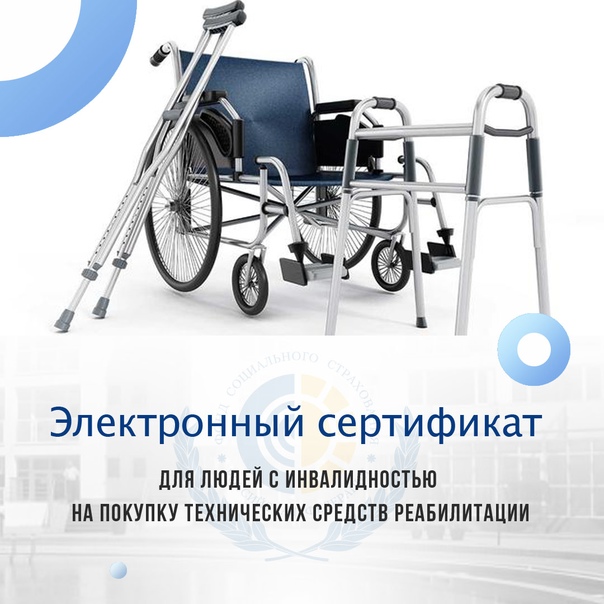 Государственное учреждение – Оренбургское региональное отделение Фонда социального страхования РФwww.fss.orenburg.ruvk.com/orenburg_fssok.ru/group/58725837963277телеграм-канал ФСС_info: t.me/FSSinfoНеобходимые документы:▪заявление;▪реквизиты карты «МИР»;▪документ, удостоверяющий личность (в случае обращения в МФЦ или в региональное отделение ФСС РФ). Сертификат оформляется
5 рабочих дней   После выпуска и активации направляется информационное письмо  о формировании электронного сертификата с приложением выписки из реестра.   Использовать сертификат для покупки ТСР можно в любой торговой точке, которая работает с сертификатами, в том числе онлайн. Государственное учреждение – Оренбургское региональное отделение Фонда социального страхования РФwww.fss.orenburg.ruvk.com/orenburg_fssok.ru/group/58725837963277телеграм-канал ФСС_info: t.me/FSSinfoНеобходимые документы:▪заявление;▪реквизиты карты «МИР»;▪документ, удостоверяющий личность (в случае обращения в МФЦ или в региональное отделение ФСС РФ). Сертификат оформляется
5 рабочих дней   После выпуска и активации направляется информационное письмо  о формировании электронного сертификата с приложением выписки из реестра.   Использовать сертификат для покупки ТСР можно в любой торговой точке, которая работает с сертификатами, в том числе онлайн. Государственное учреждение – Оренбургское региональное отделение Фонда социального страхования РФwww.fss.orenburg.ruvk.com/orenburg_fssok.ru/group/58725837963277телеграм-канал ФСС_info: t.me/FSSinfo